附件：附件                                  项目编号：（学术部填写） 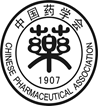 中国药学会2018年学术会议计划项目申报书中国药学会制项目名称申报单位联 系 人职务职称电    话手    机传    真电子信箱申报日期一、项目组织单位情况一、项目组织单位情况一、项目组织单位情况一、项目组织单位情况一、项目组织单位情况一、项目组织单位情况一、项目组织单位情况一、项目组织单位情况项目名称所属学科领域承办单位1.2.3.1.2.3.1.2.3.1.2.3.1.2.3.1.2.3.1.2.3.协办单位1.2.3.1.2.3.1.2.3.1.2.3.1.2.3.1.2.3.1.2.3.项目负责人职务/职称单位单位联系电话电子信箱邮政编码通信地址号楼18层号楼18层号楼18层号楼18层号楼18层项目联系人1职务/职称单位单位联系电话电子信箱邮政编码通信地址项目联系人2职务/职称单位单位联系电话电子信箱邮政编码通信地址二、项目概况二、项目概况二、项目概况二、项目概况二、项目概况二、项目概况二、项目概况二、项目概况二、项目概况起止日期实际天数实际天数举办地点举办地点预计参会人数会议类别（甲类或乙类）会议类别（甲类或乙类）收费标准初步预算参会对象会议目的会议内容预期效果主要报告专家姓名职务/职称职务/职称工作单位工作单位工作单位报告时数报告时数主要报告专家主要报告专家主要报告专家主要报告专家主要报告专家主要报告专家主要报告专家主要报告专家主要报告专家主要报告专家主要报告专家主要报告专家主要报告专家主要报告专家主要报告专家主要报告专家主要报告专家主要报告专家主要报告专家三、项目评审意见三、项目评审意见工作委员会、专业委员会意见（盖章或主任委员签字）经办人签字：                  主任委员签字：学术部意见经办人签字：                 负责人签字：学术工作委员会意见常务理事会或理事长办公会议审定意见